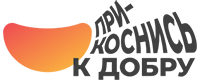 Наши реквизиты:Благотворительный фонд помощи нуждающимся «Прикоснись к добру» ИНН 3123446009 КПП 312301001 Название банка: АО «Альфа-Банк» БИК банка: 044525593 Кор. Счет банка: 30101810200000000593 Расч. Счет получателя: 40703810902970000025 Юридический адрес: 308007 г. Белгород, ул. Студенческая, 6Б Эл. Почта: 31dobro@gmail.comИмя получателя: БФ «Прикоснись к добру»         Назначение платежа: Пожертвование на благотворительные нужды                                                                                                                                                                 Уважаемый   Руководитель!Просим Вас принять участие в проекте «Эстафета добрых дел» и оказать содействие  в приобретении необходимых  вещей , указанных в Приложении, для Муниципального бюджетного учреждения МБУ «СРЦдН» Ивнянского района. В центре воспитываются и проживают девочки и мальчики  от 3-х до 17 лет, оказавшиеся в трудных жизненных обстоятельствах, оставшиеся без попечения родителей.Создание атмосферы домашнего уюта и тепла, в котором находятся  дети, требует больших материальных вложений. Будем благодарны любой помощи.          Спасибо за проявленную чуткость и понимание .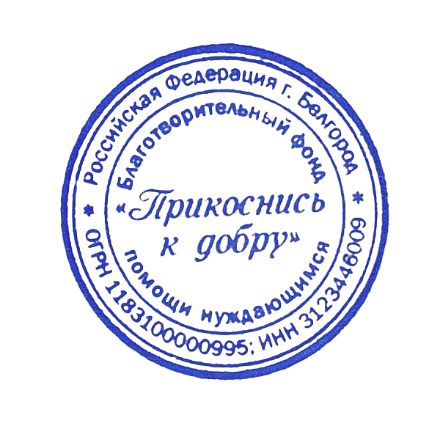 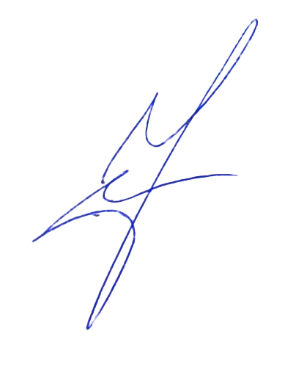 Приложение:ЗАЯВКАна оказание спонсорской помощи МБУ «СРЦдН» Ивнянского района на 2021 годПрезидент Фонда«Прикоснись к добру»Кудряшова ЮлияНАБОРЫ ДЛЯ ДЕТСКОГО ТВОРЧЕСТВАНАБОРЫ ДЛЯ ДЕТСКОГО ТВОРЧЕСТВАНаборы для лепки из глины10 шт.Наборы для лепки из теста10 шт.Наборы для лепки из пластилина, гипса10 шт.Наборы для рисования10 шт.Наборы для вышивки10 шт.Наборы для бисероплетения10 шт.Наборы для изготовления картин из пайеток10 шт.ДИДАКТИЧЕСКИЕ ИГРЫ И ИГРУШКИДИДАКТИЧЕСКИЕ ИГРЫ И ИГРУШКИКуклы (мальчик, девочка)5 штKукла Baby Born3 штНаборы: «Фрукты»,«Овощи»«Посуда»3 шт3 шт3 штПазлы:КрупныеМелкие5 шт5 штЛего3 штКонструкторы серии «Трансформеры»Военные конструкторы10 шт10 штМЯГКИЙ ИНВЕНТАРЬМЯГКИЙ ИНВЕНТАРЬКолготки детские простые (размер 25-32)40 штФутболки (размер 30-44)30 шт.Носки (размер 26-40)50 парШапки для мальчиков подростковые15 штКолготки капроновые (размер 2-4)30 шт.Перчатки подростковые 15 штРемни мужские подростковые 15 штШлепки резиновые Для девочек (размер 26-39)Для мальчиков (размер 22-40)15 шт15 штСпортивные костюмы (размер от 36 до 48)10 шт.Рюкзаки для школыДля девочекДля мальчиков10 шт15 штСПОРТИВНЫЙ ИНВЕНТАРЬСПОРТИВНЫЙ ИНВЕНТАРЬМячи футбольные5 шт.Мяч – прыгунок (38-50 см)10 штМячи волейбольные3 шт.Мячи боскетбольные2 штУличная боскетбольная сетка2 штБЫТОВАЯ ТЕХНИКА и КОМПЬЮТЕРНАЯ ТЕХНИКАБЫТОВАЯ ТЕХНИКА и КОМПЬЮТЕРНАЯ ТЕХНИКАТелевизор ЖК2 шт.Машинка для стрижки волос2 штФен для сушки волос 2 штКулер для воды 3 шт.Бойлер для нагревания воды2 штМикрофон для пения5 штНоутбук2 штМонитор для компьютера2 штПринтер-сканер2 штUSB флеш-накопитель10 штКАНЦЕЛЯРИЯКАНЦЕЛЯРИЯПапка с 40, 80, 100 вкладышами50 штПапка с двумя кольцами50 штПапка с прижимом от 17 мм и более50 штНаборы магнитов для магнитной доски30 наборовЦветные карандаши (12, 24 цвета)50 штРучка шариковая100 штРучка гелевая черная50 штКраски акварельные50 штГуашь50 штКисти50 штЦветной картон50 штЦветная бумага50 штНожницы50 штМаркеры мерманентные черные30 штНабор маркеров для доски10 штФоторамки А4 50 штПОСУДАПОСУДА Доска разделочная деревянная ( размер 23*40*2)10 шт.Одноразовые стаканы500 штСалфетницы10 штВазы разных размеров10 штБЫТОВАЯ ХИМИЯБЫТОВАЯ ХИМИЯДезодорант ( муж, жен)20 штСалфетки50 уп.Порошок автомат 60 кгЗубная паста100 штСредство для мытья унитазов «Доместос»50 штШампунь50 штСредство для мытья посуды50 штЖидкое мыло с дозатором 50 штБумажные полотенца 100 штРасческа-щетка для волос20 штРасческа для мальчиков20 штЗеркало настольное  ( 9 см на 12 см)10 штМЕБЕЛЬМЕБЕЛЬШкаф для одежды двухстворчатый светло-коричневый (ширина 1м -1,10 м, высота 2,10  м)1 шт.Шкаф для офиса комбинированный 3-х секционный  (ширина 2,40 м, высота 2,10 м)1 шт (или 3 шт по 80 см шириной)Шкаф металлический двухдверный для хранения хоз. инвентаря 1840 х 550 х 500 3 шт.Банкетка для холла3 шт